Програмапрес-конференції «За чесну медицину»Спікери – громадські префекти:-        10:00 – 10:10 Борис Кудар – координатор проекту, директор Учбово-методичного центру захисту прав людини;-        10:10 – 10:20 Тетяна Зелінська – аналітик проекту, директор Вознесенської асоціації розвитку місцевої демократії;-        10:20 – 10:30 Вадим Мельников – юрисконсульт проекту, директор аналітико-правозахисного об’єднання «Викривач».Запрошені особи:-        10:30 – 10:40 – представник Управління охорони здоров'я Миколаївської облдержадміністрації (за погодженням)-        10:10 – 10:50 – представник Управління охорони здоров’я Миколаївської міської ради (за погодженням)-        10:50 – 11:00 – питання – відповідіПерерва:-        11:00 – 11:15 – кава-брейк-        11:15 – 12:00 – обговорення у форматі «вільний мікрофон»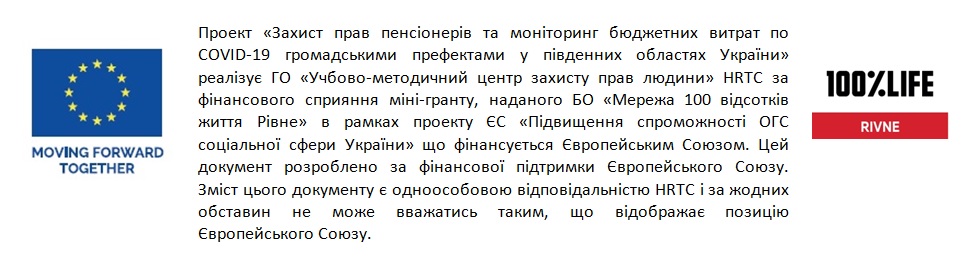 